“If you live long enough the venerability factor creeps in; first, you get accused of things you never did, and later, credited for virtues you never had” I F StoneCITRUS GROWERS’ ASSOCIATION BOARDOn Wednesday evening at the CGA Annual General Meeting, the constitution of CGA was amended to allow for changes in the citrus landscape since the CGA was formed some twenty years ago. Representation is based on production regions, which has changed considerably since 1997. The most significant changes has been the amalgamation of Pongola, Nkwalini and KZN Midlands into one KZN Region – represented by Mike Woodburn (who received acknowledgement for ten years tenure on the CGA Board). Likewise, the Northern Cape Region now incorporates Vaalharts and Oranje Rivier (with Marius Bester representing that region). Regions with over a certain threshold now qualify for two Directors – at present qualifying regions are Sundays River and Letsitele. Hannes de Waal and Jan Louis Pretorius have been elected as second Directors from these two regions. The Chairman also welcomed Gerrit van der Merwe who has replaced stalwart Piet Smit who has served as Vice Chairman and as a Board member for the last seven years. Bennet Malungane has replaced Samson Qomondi as representative for the previously disadvantaged growers (PDI) in the north. The Board also confirmed the appointment of Vangile Titi to the CGA Board. Vangile has been very involved in the citrus industry over her years of service within government – and was very involved in South African citrus’ access to China. For the past six years, Vangile was agricultural attaché in Washington – playing a leading role in the AGOA deliberations. At the AGM, the Chairman thanked all Board members who gave freely of their time to guide the CGA.MORE ACCOLADES FOR CITRUS GROWERSCongratulations to KwaZulu-Natal citrus grower, Simangele Gumede of Intathakusa in Nkwalini. Ms Gumede won the coveted title 'Top Entrepreneur: Commercial', in the category: Provincial Female Farmer Awards. The Female Entrepreneur Awards finals for 2017 will be held in Mpumalanga this Sunday. Good Luck Simangele.In addition, in Limpopo Pieter Nel of De Wagendrift Boerdery in Groblersdal walked away with the Toyota Young Farmer award for the Limpopo Province. Congratulations and good luck with the national competition.PACKED AND SHIPPED Members of the CGA, FPEF and CMF are reminded that the details on packed and shipped volumes are available on the member sign-in section of www.cga.co.za. These reports cover all packed information, including sizing and cultivar mix, and comparisons to the previous year. Shipped information gives detailed records of weekly shipments into each market, and comparisons to previous years. For more information contact johne@cga.co.za. The big question being asked, as we approach the next Valencia Focus Group meeting, is whether there will be any adjustments to that prediction.THE CGA GROUP OF COMPANIES (CRI, RIVER BIOSCIENCE, XSIT, CGA CULTIVAR COMPANY, CGA GROWER DEVELOPMENT COMPANY & CITRUS ACADEMY) ARE FUNDED BY SOUTHERN AFRICAN CITRUS GROWERS 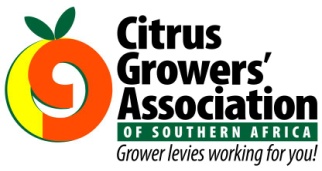 